Evaluación de InglésI.- Match the beginnings of the sentences to the correct endings  (Unir el comienzo de la oración con la mitad que falta aplicando zero conditional, puede escribir el número a la letra que corresponda) 					                              (2 points each)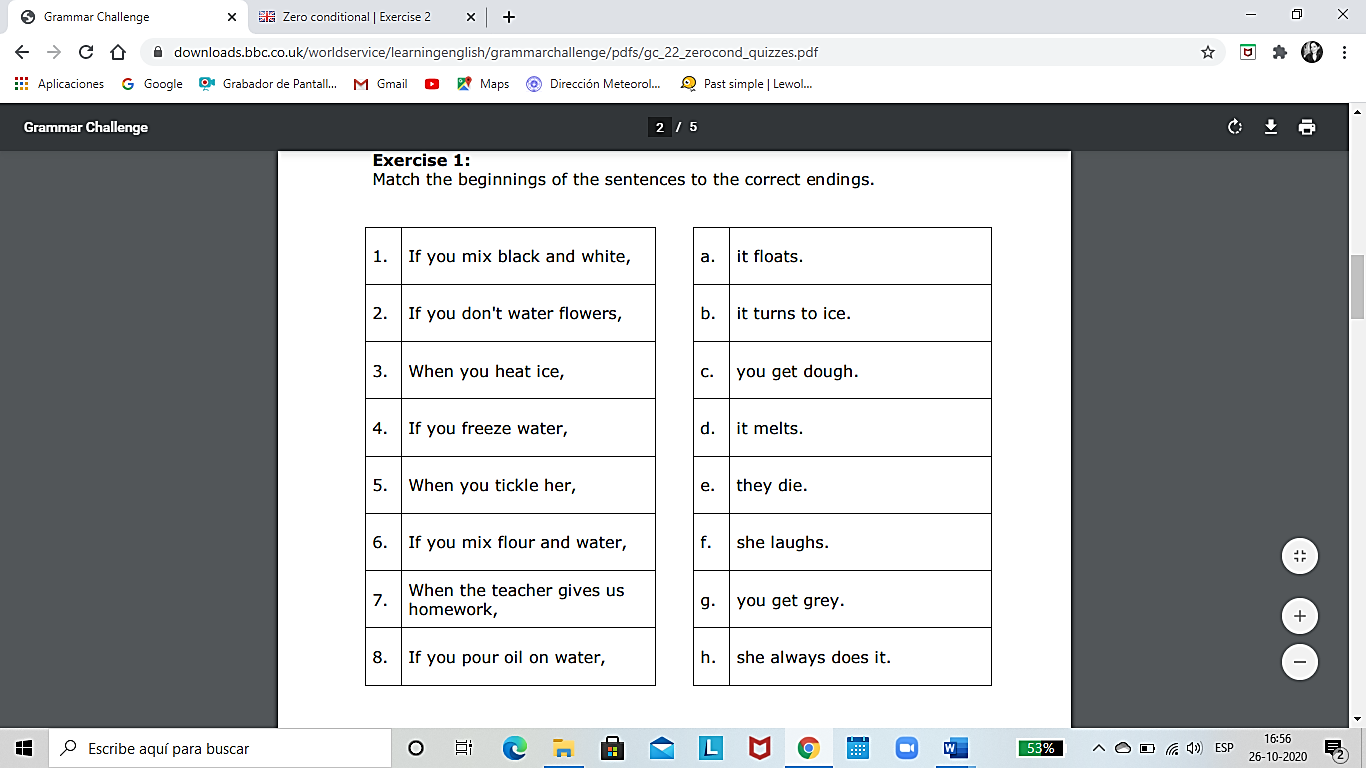         *tickle = cosquillas                                *dough = masa                            *pour = verter**NO SE OLVIDE DE RESPONDER LA AUTOEVALUACIÓN A CONTINUACIÓN…AUTOEVALUACIÓN   YO me evalúoMarca con una X tu respuesta, recuerda realizar esta autoevaluación a conciencia de acuerdo con tu desempeño, la autoevaluación tiene un valor de un 40% de la Evaluación Formativa de este mes.Name:Grade:3°HabilidadesHabilidadesHabilidadesHabilidadesHabilidadesObjetivo de Aprendizaje (OA):   Objetivo de Aprendizaje (OA):   Objetivo de Aprendizaje (OA):   Grammar developmentGrammar developmentGrammar developmentGrammar developmentGrammar developmentOA 10   Reconocer vocabulario temático de la unidad, palabras y frases clave. > Identificar condicionales, zero y first conditional, para hablar de hechos, dar consejos o advertencias y reconocer supuestos.OA 10   Reconocer vocabulario temático de la unidad, palabras y frases clave. > Identificar condicionales, zero y first conditional, para hablar de hechos, dar consejos o advertencias y reconocer supuestos.OA 10   Reconocer vocabulario temático de la unidad, palabras y frases clave. > Identificar condicionales, zero y first conditional, para hablar de hechos, dar consejos o advertencias y reconocer supuestos.Ideal Score:Ideal Score:16Real Score:Nombre Docente: María Teresa Sanhueza C.Nombre Docente: María Teresa Sanhueza C.Nombre Docente: María Teresa Sanhueza C.NOMBRE: Siempre(3 pts)Casi siempre(2 pts)A veces(1 pto)Nunca(0 pto)1. Me he comprometido con la asignatura de inglés.2. Mi actitud hacia las actividades de las guías ha sido positiva.3. Comprendo las instrucciones de la guía.4. Organizo mi tiempo de trabajo, desarrollando otras actividades que no son de índole académicas.5. Me siento satisfecho (a) con el trabajo realizado.SubtotalPuntaje totalFECHA DE ENTREGA VIERNES 27 DE NOVIEMBRE                                        HASTA LAS 18:00 HRS, RECUERDE ENVIAR LA EVALUACIÓN Y AUTOEVALUACIÓN AL MAIL msanhueza@sanfernandocollege.cl